§7207-A.  Surrogate parents1.  Rules.  The commissioner shall adopt rules to determine when a surrogate parent is needed and the criteria for selection of a surrogate parent.[PL 1989, c. 857, §56 (NEW).]2.  Objection to appointments.  When a child with a disability is a state ward and the Department of Health and Human Services has notified the school administrative unit and the Department of Education that the Department of Health and Human Services objects to the appointment of the foster parent as the surrogate parent, the foster parent may not be automatically appointed to serve as surrogate parent for the child with a disability.  When a child with a disability is a state ward and the Department of Health and Human Services objects to the appointment of the foster parent as the surrogate parent, the Department of Health and Human Services shall recommend to the Department of Education an individual to serve as surrogate parent.[PL 2005, c. 662, Pt. A, §27 (AMD).]SECTION HISTORYPL 1985, c. 318, §3 (NEW). PL 1989, c. 700, §B46 (AMD). PL 1989, c. 857, §56 (RPR). PL 2003, c. 689, §B6 (REV). PL 2005, c. 662, §A27 (AMD). The State of Maine claims a copyright in its codified statutes. If you intend to republish this material, we require that you include the following disclaimer in your publication:All copyrights and other rights to statutory text are reserved by the State of Maine. The text included in this publication reflects changes made through the First Regular and First Special Session of the 131st Maine Legislature and is current through November 1, 2023
                    . The text is subject to change without notice. It is a version that has not been officially certified by the Secretary of State. Refer to the Maine Revised Statutes Annotated and supplements for certified text.
                The Office of the Revisor of Statutes also requests that you send us one copy of any statutory publication you may produce. Our goal is not to restrict publishing activity, but to keep track of who is publishing what, to identify any needless duplication and to preserve the State's copyright rights.PLEASE NOTE: The Revisor's Office cannot perform research for or provide legal advice or interpretation of Maine law to the public. If you need legal assistance, please contact a qualified attorney.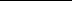 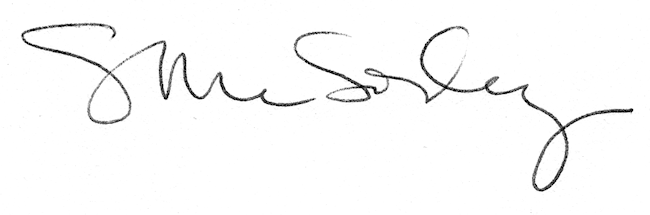 